           Wb 1st June 2020        Spelling Rule: Adding prefixes ‘bi’, ‘tele’ and ‘trans’  Group 1    Name ____________________Now choose four of the words to write in sentences.     This week I spelt words correctly.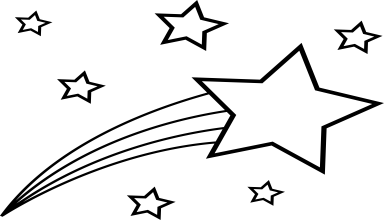 Practise 1Practise 1Practise 2Practise 2Practise 3Practise 3Practise 4Practise 4Practise 5Practise 5LookSayWriteWriteWriteWriteWriteexampleexampelexampalexampleexample exampletelepathytelescopetransatlantictransparentbilingualbifocalstransportationtransistorbinocularstelecommunication1.2.3.4.